ChileChileChileJuly 2026July 2026July 2026July 2026SundayMondayTuesdayWednesdayThursdayFridaySaturday123456789101112131415161718Our Lady of Mount Carmel19202122232425262728293031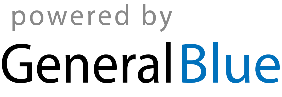 